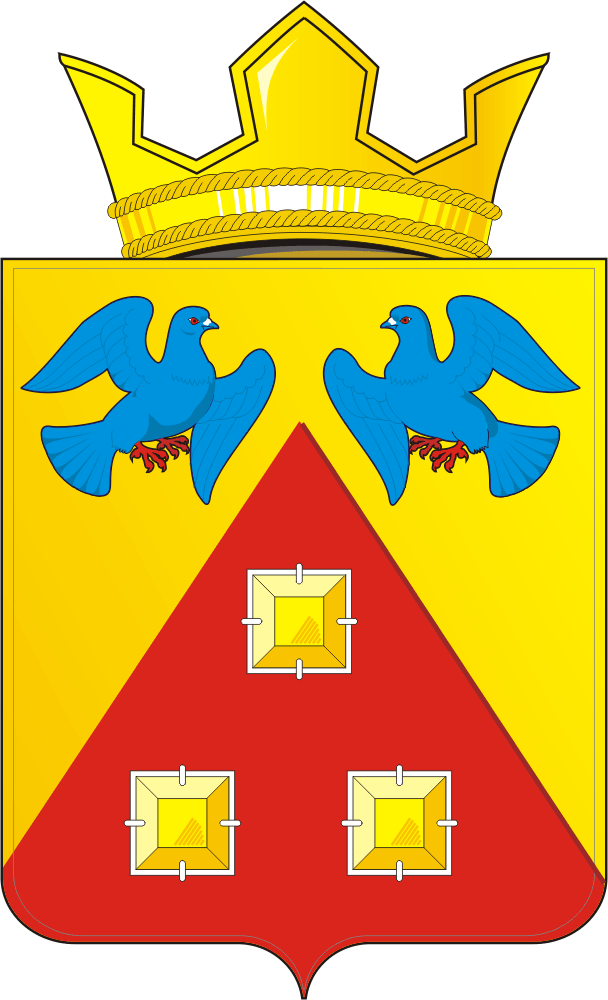 КОНТРОЛЬНО – СЧЕТНЫЙ ОРГАН «СЧЕТНАЯ ПАЛАТА»МУНИЦИПАЛЬНОГО ОБРАЗОВАНИЯ САРАКТАШСКИЙ ПОССОВЕТ САРАКТАШСКОГО РАЙОНА ОРЕНБУРГСКОЙ ОБЛАСТИ462100, Оренбургская область, п.Саракташ, ул.Свердлова/Депутатская, 5/5, тел. (35333) 6-11-97 E-mail: lan-ksp@mail.ru_____________________________________________        « 27 » апреля 2022 г.                                                                                      №1  АНАЛИТИЧЕСКАЯ ЗАПИСКАпо отчету об исполнении бюджета муниципального образования Саракташский поссовет за 1 квартал 2022 годаОбщие положенияВ соответствии с решением Совета депутатов муниципального образования Саракташский поссовет от 28.11.2016 г. №95 «Об утверждении Положения о бюджетном процессе в муниципальном образовании Саракташский поссовет» (далее - Положение о бюджетном процессе), отчет об исполнении бюджета муниципального образования Саракташский поссовет за первый квартал, полугодие и девять месяцев текущего финансового года утверждается постановлением администрации Саракташского поссовета и направляется в Совет депутатов и Счетную палату Саракташского поссовета. Отчет об исполнении местного бюджета за 1 квартал 2022 года (далее – отчет об исполнении бюджета) утвержден постановлением администрации Саракташского поссовета от 13.04.2022г. №181/1-п и представлен в Счетную палату Саракташского поссовета (далее – Счетная палата) в соответствии со ст. 48 Положения о бюджетном процессе в срок, не позднее 15 числа месяца, следующего за отчетным кварталом.   Анализ отчета об исполнении бюджета проведен Счетной палатой в целях:  сопоставления исполненных показателей местного бюджета за 1 квартал 2022 года с годовыми назначениями, а также с показателями за аналогичный период предыдущего года; выявления возможных несоответствий (нарушений) и подготовки предложений, направленных на их устранение. Анализ отчета об исполнении бюджета за 1 квартал 2022 года проведен Счетной палатой в соответствии с п.5 ст. 264.2 Бюджетного кодекса Российской Федерации (далее — БК РФ), ст. 9 Федерального закона от 07.02.2011 № 6-ФЗ «Об общих принципах организации и деятельности контрольно-счетных органов субъектов Российской Федерации и муниципальных образований» (далее – Федеральный закон № 6-ФЗ), ст. 8 Положения о контрольно-счетном органе «Счетная палата» муниципального образования Саракташский поссовет Саракташского района Оренбургской области, утвержденного решением Совета депутатов муниципального образования Саракташский поссовет от 29.10.2021 года №62, п. 2.6 Плана работы Счетной палаты на 2022 год, утвержденного распоряжением председателя контрольно-счетного органа «Счетная палата» муниципального образования Саракташский поссовет от 24.12.2021г. №5-р.                        При подготовке анализа использовалась информация и бюджетная отчетность, представленная администрацией Саракташского поссовета в Счетную палату в следующем составе: отчет об исполнении бюджета (форма 0503117); сведения по исполнению бюджета (форма 0503164); сведения об остатках денежных средств на счетах получателя бюджетных средств (форма 0503178);пояснительная записка (форма 0503160). 2. Основные параметры исполнения местного бюджетаза 1 квартал 2022 годаРешением Совета депутатов «О бюджете муниципального образования Саракташский поссовет на 2022 год и плановый период 2023 и 2024 годов» от 17.12.2021г. №73 доходы на 2022 год утверждены в сумме 138 849 118,0 рублей, расходы – 138 849 118,0 рублей, размер дефицита – 0 рублей. Годовые бюджетные назначения по доходам (в части безвозмездных поступлений) и расходам, отраженные в отчете об исполнении местного бюджета за 1 квартал 2022 года в соответствии с бюджетной росписью, отличны от бюджетных назначений, утвержденных решением Советом депутатов от 17.12.2021г. №73 (таблица 1).                                                                                                              Таблица №1(руб.)  За 1 квартал 2022 года в местный бюджет поступило доходов в размере 23 880 575,70 рублей, что составляет 16,5% по отношению к уточненным годовым плановым назначениям (144 478 773,0 рублей), что на 14,2% ниже, чем за аналогичный период прошлого года (27 835 304,34 рублей).Расходы из бюджета муниципального образования Саракташский поссовет за 1 квартал текущего года произведены в сумме 22 090 702,51 рублей, что составляет 15,3% к уточненным годовым бюджетным назначениям (144 478 773,0 рублей) и 89,8% к объему расходов местного бюджета за аналогичный период прошлого года (24 610 643,29 рублей).         За 1 квартал текущего года исполнение бюджета характеризуется превышением доходов над расходами в сумме 1 789 873,19 рублей. По итогам 1 квартала 2021 года также наблюдалось превышение доходов над расходами в сумме 3 224 661,05 рублей.Рис.1. Исполнение бюджета по доходам и расходам за 1 квартал 2022 года (руб.)Сведения об исполнении бюджета муниципального образования Саракташский поссовет за 1 квартал  2022 года по доходам и расходам приведены в приложении 1 к аналитической записке.3. Анализ исполнения местного бюджета по доходам        В объеме поступивших по состоянию на 01.04.2022 года доходов местного  бюджета налоговые и неналоговые доходы составили 11 957 664,70 рублей (50%), безвозмездные поступления – 11 922 911,00 рублей (50%).Годовой объем бюджетных назначений по налоговым и неналоговым доходам местного бюджета (51 722 000,00 рублей) на 01.04.2022г. исполнен в размере 11 957 664,70 рублей или на 23,1%.По сравнению с 1 кварталом 2021 года налоговые и неналоговые доходы увеличились на 314 459,14 рублей, или на 2,7%.  Показатели, характеризующие исполнение бюджетных назначений по налоговым и неналоговым доходам за 1 квартал 2022 года (в разрезе основных источников) приведены на рисунке 2.Рис. 2. Исполнение бюджета по налоговым и неналоговым доходам (руб.)Поступления увеличились по следующим подгруппам налоговых и неналоговых доходов: «Налоги на товары (работы, услуги), реализуемые на территории РФ», «Доходы от использования имущества, находящегося в государственной и муниципальной собственности», «Штрафы, санкции, возмещение ущерба». Поступления уменьшились по подгруппе: «Налоги на совокупный доход», «Налоги на имущество», «Прочие неналоговые доходы». «Налоги на прибыль, доходы», «Государственная пошлина» сложились на уровне аналогичного периода 2021 года.В структуре налоговых и неналоговых поступлений преобладающую долю занимают налоги на прибыль, доходы (51,9 %). На долю налогов на товары (работы, услуги), реализуемые на территории Российской Федерации приходится 20,9%, налогов на имущество – 14,1%.  Другие налоговые и неналоговые поступления в общей сложности составляют 13,0 % доходной части местного бюджета. Налоговые доходыСумма налоговых доходов в утвержденных бюджетных назначениях на 2022 год составляет 51 635 000,0 рублей. Фактическое поступление за 1 квартал 2022 года составило 21,3% или 10 990 009,70 рублей, за аналогичный период 2021 года поступление составляло 11 491 036,85 рублей.По состоянию на 01.04.2022г. годовые бюджетные назначения по налогу на доходы физических лиц (26 197 000,00 рублей) исполнены на 23,7%, или в размере 6 203 711,17 рублей. Сумма поступлений за аналогичный период 2021 года составила 6 261 513,34 рублей, что больше суммы поступлений за 1 квартал 2022 года на 0,9% или на 57 802,17 рублей.  Поступления по налогам на товары (работы, услуги), реализуемые на территории Российской Федерации составили 2 503 424,55 рублей, или 25,8% от утвержденных назначений (9 710 000,00 рублей). Поступления увеличились по сравнению с аналогичным периодом прошлого года на 19,8% или на 414 395,20 рублей.Поступления по налогам на совокупный доход составили 591 302,58 рублей, или 15,3% от утвержденных назначений (3 870 000,00 рублей). Поступления уменьшились по сравнению с аналогичным периодом прошлого года на 625 320,54 рублей или на 51,4%.        Исполнение бюджетных назначений по налогам на имущество составило 1 691 091,40 рублей или 14,3% от годового объема плановых назначений (11 818 000,00 рублей). По сравнению с аналогичным периодом 2021 года (1 923 391,04 рублей)  налог уменьшился на 232 299,64 рубля или на 12,1%.        Поступления государственной пошлины за 1 квартал 2022 года составили  480,00 рублей  или 9,6% от плановых назначений в размере (5 000,00 рублей) и на уровне аналогичного периода 2021 года.Неналоговые доходы        По состоянию на 01.04.2022г. неналоговые доходы сложились в размере 967 655,00 рублей или 1112,2% от утвержденных бюджетных назначений (87 000,00 рублей).         Доходы от использования имущества, находящегося в государственной и муниципальной собственности  исполнены в сумме 893 655,00 рублей при запланированных бюджетных ассигнованиях (40 000,00 рублей) и в размере 92,4 % от общей суммы поступивших неналоговых доходов.        Сумма зачисленных в бюджет штрафов, санкций, возмещения ущерба за 1 квартал 2022 года  составила 74 000,00  рублей при отсутствии плановых бюджетных назначений.  В сравнении с аналогичным периодом прошлого года (3 041,96 рублей), данные поступления увеличились на 70 958,04 рублей или на  2332,6%;        Прочие неналоговые доходы в 1 квартале 2022 года в местный бюджет не поступали при плановых значениях 82 000,00 рублей. Безвозмездные поступления        Безвозмездные поступления на 01.04.2022 года сложились в объеме 11 922 911,00 рублей, что составляет 12,9% от годового объема бюджетных назначений (92 756 773,00 рублей). По сравнению с аналогичным периодом прошлого года (16 192 098,78 рублей), данные поступления уменьшились на 4 269 187,78 рублей или на 26,4% в том числе: дотации бюджетам бюджетной системы Российской Федерации сложились в размере 6 798 300,00 рублей или 23,2% от годовых бюджетных назначений (29 573 000,00 рублей);        субсидий бюджетам бюджетной системы Российской Федерации  при утвержденных бюджетных назначениях в сумме 52 294 363,00 рублей, исполнены на 8,5% или в размере 4 427 261,00 рублей;         иные межбюджетные трансферты исполнены в размере 697 350,00 рублей или 6,4 % от плановых показателей в размере  10 889 410,00.         Согласно информации в пояснительной записке, поступление доходов по группе «Безвозмездные поступления» произведено по фактической потребности главных распорядителей и получателей средств  местного бюджета. 4. Анализ исполнения местного бюджета по расходам        Расходы из бюджета муниципального образования Саракташский поссовет  за 1 квартал 2022 года профинансированы в сумме 22 090 702,51, или на уровне 15,3% к годовым бюджетным назначениям (144 478 773,0 рублей). За аналогичный период 2021 года расходы были профинансированы в сумме 24 610 643,29 рублей или 23,0% % к годовым бюджетным назначениям (107 126 687,0 рублей). В целом бюджетные назначения по сравнению с аналогичным периодом 2021 года уменьшились на 2 519 940,78 рублей или на 10,2%.Сведения об исполнении бюджета по расходам за 1 квартал 2022 года в сравнении с годовыми бюджетными назначениями на 2022 год приведены на рисунке 3.Рис.3. Исполнение местного бюджета по расходам за 1 квартал 2022 года (руб.)Основную долю в расходах местного бюджета за 1 квартал  текущего года занимают расходы по разделу 0400 «Национальная экономика» – 51,6%.    Рис.4. Струкура расходов бюджета Саракташского поссовета за 1 квартал 2022 года ( в %).Расходы по разделу 0100 «Общегосударственные вопросы» по состоянию на 01.04.2022 года исполнены в размере 3 035 661,71 рублей, что составляет 23,5% от годовых бюджетных назначений (11 775 450,00 рублей). По сравнению с прошлым годом исполнение уменьшилось на 5,8% или на 187 114,11 рублей. Исполнение расходов в разрезе подразделов сложилось следующим образом:расходы по подразделу 0102 «Функционирование высшего должностного лица муниципального образования» исполнены в сумме 262 210,30 рублей или 21,8% от утвержденных бюджетных назначений (1 200 000,00 рублей);по подразделу 0103 «Функционирование законодательных (представительных) органов муниципальных образований» расходы в 1 квартале 2022 года не производились при плане 100 000,0 рублей. расходы по подразделу 0104 «Функционирование местных администраций» исполнены в сумме 2 548 525,18 рублей, или 24,9% от годовых бюджетных назначений (10 239 084,00 рублей); по подразделу 0106 «Контрольно-счетный орган» расходы составили 108 478,43  рублей  или 17,2% от годовых бюджетных назначений (630 000,00 рублей); расходы по подразделу 0111 «Резервные фонды» в отчетном периоде не производились при утвержденных годовых бюджетных назначениях (100 000,00 рублей);расходы по подразделу 0113 «Другие общегосударственные вопросы» исполнены в сумме 116 447,80 рублей, что составляет 18,6% от годовых бюджетных назначений (624 901,00 рублей). Исполнение расходов по разделу 0300 «Национальная безопасность и правоохранительная деятельность» составило 511 868,03 рублей или 31,5% от утвержденного годового объема бюджетных назначений (1 622 500,00 рублей), что на 102 309,48 рублей или на 25,0% выше расходов бюджета по данному разделу за аналогичный период 2021 года (409 558,55 рублей).  Расходы произведены по подразделу 0310 «Защита населения и территории от чрезвычайных ситуаций природного и техногенного характера, пожарная безопасность» в сумме 511 868,03 рулей или 32,0% от запланированных бюджетных ассигнований (1 600 000,00 рублей).По подразделу 0314 «Другие вопросы в области национальной безопасности и правоохранительной деятельности» расходы в отчетном периоде не производились. Расходы по разделу 0400 «Национальная экономика» исполнены в сумме    11 394 965,06 рублей или 32,4% от утвержденных бюджетных назначений. В сравнении с аналогичным периодом 2021 года 9 709 156,91 рублей, сумма расходов в текущем году увеличилась на 1 685 808,15 рублей или на 17,4%.Расходы по подразделу 0409 «Дорожное хозяйство (дорожные фонды) произведены в размере 11 394 965,06 или 33,0% от запланированных бюджетных ассигнований (34 496 293,00 рублей).По подразделу 0412 «Другие вопросы в области национальной экономики» расходы в отчетном периоде не производились при плане  в размере 649 500,00 рублей.        По разделу 0500 «Жилищно-коммунальное хозяйство» расходы на 01.04.2022 года были произведены в сумме 5 131 406,43 рублей или 8,3% от суммы утвержденных бюджетных назначений (61 732 345,0 рублей). Расходы бюджета по данному разделу уменьшились к аналогичному периоду  2021 года (7 562 463,0 рублей) на 2 431 056,60 рублей или 32,1%.Исполнение расходов в разрезе подразделов сложилось следующим образом:расходы по подразделу 0501 «Жилищное хозяйство» исполнены в сумме 3 169 789,62 рублей или 6,7% от утвержденных бюджетных назначений (47 390 356,0 рублей);расходы по подразделу 0503 «Благоустройство» исполнены в сумме 1 961 616,81 рублей или 13,7% от утвержденных бюджетных назначений                 (14 341 989,0 рублей);По разделу 0800 «Культура и кинематография» расходы профинансированы в размере 1 960 181,28 рублей, что составляет 6,0% от годовых плановых назначений (32 456 150,0 рублей). По сравнению с аналогичным периодом 2021 года (3 579 183,94 рублей) по данному разделу расходы уменьшились на 1 619 002,66 рублей или на 45,2%. Расходы по разделу 1100 «Физическая культура и спорт» профинансированы в сумме 56 620,00 рублей, что составляет 9,0% к годовым плановым назначениям, предусмотренным в размере 628 000,00 рублей. Расходы бюджета по данному разделу уменьшились на 70 885,04 или на 55,6 % к аналогичному периоду 2021 года (127 505,04 рублей).  Все бюджетные ассигнования предусмотрены по подразделу 1101«Физическая культура».5. Исполнение бюджета муниципального образования Саракташский поссовет  в части источников финансирования дефицита бюджета        В соответствии с представленным отчетом бюджет муниципального образования Саракташский поссовет за 1 квартал 2022 года исполнен с профицитом в размере 1 789 873,19 рублей (Решением о бюджете муниципального образования Саракташский поссовет на 2021 год предусмотрен сбалансированный бюджет). В аналогичном периоде прошлого года местный бюджет был исполнен с профицитом в размере 3 224 661,05 рублей.         Согласно представленной отчетности (ф.0503178) «Сведения об остатках денежных средств на счетах получателя бюджетных средств», остаток средств на счете на 01.04.2022 года составил 3 012 324,89 рублей. В Ы В О Д ЫБюджет муниципального образования Саракташский поссовет в 1 квартале 2022 года исполнялся в соответствии с требованиями и нормами действующего бюджетного законодательства и нормативными правовыми актами муниципального образования Саракташский поссовет.2. За 1 квартал 2022 года в бюджет Саракташского поссовета поступило 23 880 575,70 рублей доходов, что составляет 16,5% от утвержденных плановых назначений (144 478 773,00 рублей). По сравнению с 2021 годом (27 835 304,34 рублей) доходы уменьшились на 3 954 728,64 рублей или на 14,2%.Налоговые и неналоговые доходы пополнили местный бюджет на сумму 11 957 664,70 рублей или 50,0% доходов бюджета. Исполнение по данному виду доходов составило 23,1% от утвержденных бюджетных назначений (51 722 000,0 рублей) и 102,7% к соответствующим поступлениям за 1 квартал 2021 года (11 032 739,08 рублей). Поступления увеличились по следующим подгруппам налоговых и неналоговых доходов: «Налоги на товары (работы, услуги), реализуемые на территории РФ», «Доходы от использования имущества, находящегося в государственной и муниципальной собственности», «Штрафы, санкции, возмещение ущерба». Поступления уменьшились по подгруппе: «Налоги на совокупный доход», «Налоги на имущество», «Прочие неналоговые доходы». «Налоги на прибыль, доходы», «Государственная пошлина» сложились на уровне аналогичного периода 2021 года.В структуре налоговых и неналоговых поступлений преобладающую долю занимают налоги на прибыль, доходы (51,9 %). На долю налогов на товары (работы, услуги), реализуемые на территории Российской Федерации приходится 20,9%, налогов на имущество – 14,1%.  Другие налоговые и неналоговые поступления в общей сложности составляют 13,0 % доходной части местного бюджета. Безвозмездные поступления на 01.04.2022 года сложились в объеме 11 922 911,00 рублей, что составляет 12,9% от годового объема бюджетных назначений (92 756 773,00 рублей). По сравнению с аналогичным периодом прошлого года (16 192 098,78 рублей), данные поступления уменьшились на 4 269 187,78 рублей или на 26,4%.        3. Расходы из бюджета муниципального образования Саракташский поссовет за 1 квартал текущего года произведены в сумме 22 090 702,51 рублей, что составляет 15,3% к уточненным годовым бюджетным назначениям (144 478 773,0 рублей) и 89,8% к объему расходов местного бюджета за аналогичный период прошлого года (24 610 643,29 рублей). Расходы местного бюджета, произведенные в отчетном периоде сложились следующим образом: основную долю в расходах местного бюджета за 1 квартал  текущего года занимают расходы по разделу 0400 «Национальная экономика» – 51,6%;  0500 «Жилищно-коммунальное хозяйство» - 23,2%; 0100 «Общегосударственные вопросы» - 13,7%;  0800 «Культура, кинематография» - 8,9%; 0300 «Национальная безопасность и правоохранительная деятельность» - 2,3%; 1100 «Физическая культура и спорт» - 0,3%.        4. Бюджет муниципального образования Саракташский поссовет за 1 квартал 2022 года исполнен с профицитом в размере 1 789 873,19 рублей. В аналогичном периоде прошлого года местный бюджет был исполнен с профицитом в размере 3 224 661,05 рублей.         5. Остаток денежных средств на счете по состоянию на 01.04.2022 года сложился в сумме 3 012 324,89 рублей. Приложение 1 Анализ исполнения бюджета муниципального образования Саракташский поссовет за 1 квартал 2022 года(руб.)Наименование кода бюджетной классификации Российской ФедерацииПервоначально утвержденные бюджетные назначения (Решение Совета депутатов от 17.12.2021г. №73Бюджетные назначения согласно отчету об исполнении бюджета на 01.04.2022г.(Ф.0503117)ИсполненоОтклонение от первоначального бюджета (графа 3- графа 2)% исполнения(графа 4/графа3123456Налоговые и неналоговые доходы51 722 000,0051 722 000,0011 957 664,700,0023,1Безвозмездные поступления87 127 118,0092 756 773,0011 922 911,00+ 5 629 655,012,9ИТОГО ДОХОДОВ138 849 118,00144 478 773,0023 880 575,70+5 629 655,016,5Общегосударственные вопросы12 893 985,0012 893 985,003 035 661,710,023,5Национальная безопасность и правоохранительная деятельность1 622 500,001 622 500,00511 868,030,031,5Национальная экономика35 945 793,0035 145 793,0011 394 965,06-800 000,032,4Жилищно-коммунальное хозяйство55 302 690,0061 732 345,005 131 406,43+ 6 429 655,08,3Культура и кинематография32 484 150,0032 456 150,001 960 181,28-28 000,06,0Физическая культура и спорт600 000,00628 000,0056 620,00+28 000,09,0ИТОГО РАСХОДОВ138 849 118,00144 478 773,0022 090 702,51+5 629 655,015,3ИТОГО ДЕФИЦИТ0,000,00+ 1 789 873,19--     Председатель Счетной палаты      Саракташского поссовета                                                        Л.А. Никонова        Наименование показателяКод дохода по бюджетной классификацииУтвержденные бюджетные назначенияИсполнено на 01.04.2022Процент исполненияИсполнено на 01.04.2021Исп-ние на 01.04.2022 к исп-нию на 01.04.20211234567Доходы бюджета - ВСЕГО144 478 773,0023 880 575,7016,527 835 304,3485,8НАЛОГОВЫЕ И НЕНАЛОГОВЫЕ ДОХОДЫ000 1 00 00000 00 0000 00051 722 000,0011 957 664,7023,111 643 205,56102,7НАЛОГИ НА ПРИБЫЛЬ, ДОХОДЫ000 1 01 00000 00 0000 00026 197 000,06 203 711,1723,76 261 513,3499,1Налог на доходы физических лиц000 1 01 02000 01 0000 11026 197 000,006 203 711,1723,76 261 513,3499,1НАЛОГИ НА ТОВАРЫ (РАБОТЫ, УСЛУГИ), РЕАЛИЗУЕМЫЕ НА ТЕРРИТОРИИ РОССИЙСКОЙ ФЕДЕРАЦИИ000 1 03 00000 00 0000 0009 710 000,002 503 424,5525,82 089 029,35119,8Акцизы по подакцизным товарам (продукции), производимым на территории Российской Федерации000 1 03 02000 01 0000 1109 710 000,002 503 424,5525,82 089 029,35119,8НАЛОГИ НА СОВОКУПНЫЙ ДОХОД000 1 05 00000 00 0000 0003 870 000,00591 302,5815,31 216 623,1248,6Налог, взимаемый в связи с применением упрощенной системы налогообложения000 1 05 01000 00 0000 1102 370 000,00552 076,0823,3681 497,6381,0Единый сельскохозяйственный налог000 1 05 03000 01 0000 1101 500 000,0039 226,502,6535 125,497,3НАЛОГИ НА ИМУЩЕСТВО 000 1 06 00000 00 0000 00011 818 000,001 691 091,4014,31 923 391,0487,9Налог на имущество физических лиц000 1 06 01000 00 0000 1102 091 000,00116 475,605,6104 964,86111,0Земельный налог000 1 06 06000 00 0000 1109 727 000,001 574 615,8016,21 818 426,1886,6ГОСУДАРСТВЕННАЯ ПОШЛИНА000 1 08 00000 00 0000 0005 000,00480,009,6480,00100Государственная пошлина за государственную регистрацию, а также за совершение прочих юридических значимых действий000 1 08 07000 01 0000 1105 0000,0480,009,6480,00100ДОХОДЫ ОТ ИСПОЛЬЗОВАНИЯ ИМУЩЕСТВА, НАХОДЯЩЕГОСЯ В ГОСУДАРСТВЕННОЙ И МУНИЦИПАЛЬНОЙ СОБСТВЕННОСТИ000 1 11 00000 00 0000 00040 000,00893 655,002234,10,00- Доходы, получаемые в виде арендной либо иной платы за передачу в возмездное пользование государственного и муниципального имущества000 1 11 05000 00 0000 1200,00893 655,00-0,00-Прочие доходы от использования имущества и прав, находящихся в государственной и муниципальной собственности000 1 11 09000 00 0000 12040 000,000,00--ДОХОДЫ ОТ ОКАЗАНИЯ ПЛАТНЫХ УСЛУГ И КОМПЕНСАЦИИ ЗАТРАТ ГОСУДАРСТВА000 1 13 00000 00 0000 000---148 226,75-Доходы от компенсации затрат государства000 1 13 02000 00 0000 130---148 226,75-ШТРАФЫ, САНКЦИИ, ВОЗМЕЩЕНИЕ УЩЕРБА000 1 16 00000 00 0000 0000,0074 000,00-3 041,962,4Административные штрафы, установленные законами субъектов Российской Федерации об административных правонарушениях000 1 16 02000 02 0000 140---2 005,00-Платежи в целях возмещения причиненного ущерба (убытков)000 1 16 10000 00 0000 1400,0074 000,00-1 036,967,1ПРОЧИЕ НЕНАЛОГОВЫЕ ДОХОДЫ000 1 17 00000 00 0000 000---900,00-Невыясненные поступления000 1 17 01000 00 0000 180---900,00-Инициативные платежи000 1 17 15000 00 0000 150---0,00-БЕЗВОЗМЕЗДНЫЕ ПОСТУПЛЕНИЯ000 2 00 00000 00 0000 00092 756 773,0011 922 911,0012,916 192 098,7873,6БЕЗВОЗМЕЗДНЫЕ ПОСТУПЛЕНИЯ ОТ ДРУГИХ БЮДЖЕТОВ БЮДЖЕТНОЙ СИСТЕМЫ РОССИЙСКОЙ ФЕДЕРАЦИИ000 2 02 00000 00 0000 00092 756 773,0011 922 911,0012,916 192 098,0073,6Дотации бюджетам бюджетной системы Российской Федерации 000 2 02 01000 00 0000 15029 573 000,006 798 300,0023,07 344 200,0092,6Субсидии бюджетам бюджетной системы Российской Федерации000 2 02 20000 00 000015052 294 363,004 427 261,008,56 986 198,0063,4Иные межбюджетные трансферты000 2 02 40000 00 000015010 889 410,00697 350,006,41 861 700,0037,5ПРОЧИЕ БЕЗВОЗМЕЗДНЫЕ ПОСТУПЛЕНИЯ000 2 07 00000 00 0000 000---0,78- Прочие безвозмездные поступления в бюджеты сельских поселений000 2 07 05000 10 0000 150---0,78-Расходы бюджета-ВСЕГО144 478 773,0022 090 702,5115,324 610 643,2989,8Общегосударственные вопросы000 0100 0000000000 00012 893 985,003 035 661,7123,53 222 775,8294,2Функционирование высшего должностного лица субъекта Российской Федерации и муниципального образования000 0102 0000000000 000 1 200 000,00262 210,3021,8279 256,6093,9Функционирование законодательных (представительных) органов государственной власти и представительных органов муниципальных образований000 0103 0000000000 000100 000,000,00-4 200,00-Функционирование  местных администраций000 0104 0000000000 00010 239 084,002 548 525,1824,92 575 575,9299,0Контрольно-счетный орган000 0106 0000000000 000630 000,00108 478,4317,2136 571,7079,4Резервные фонды000 0111 0000000000 000100 000,000,00-0,00-Другие общегосударственные вопросы000 0113 0000000000 000624 901,00116 447,8018,6227 171,6051,3Национальная безопасность и правоохранительная деятельность000 0300 0000000000 0001 622 500,00511 868,0331,5409 558,55125,0Защита населения и территории от чрезвычайных ситуаций природного и техногенного характера, пожарная безопасность000 0310 0000000000 0001 600 000,00511 868,0332,0409 558,55125,0Другие вопросы в области национальной безопасности и правоохранительной деятельности 000 0314 0000000000 00022 500,000,00-0,00-Национальная экономика 000 0400 0000000000 00035 145 793,0011 394 965,0632,49 709 156,91117,4Дорожное хозяйство (дорожные фонды)000 0409 0000000000 00034 496 293,0011 394 965,0633,09 709 156,91117,4Другие вопросы в области национальной экономики000 0412 0000000000 000649 500,000,00-0,00-Жилищно-коммунальное хозяйство000 0500 0000000000 00061 732 345,005 131 406,438,37 562 463,0067,9Жилищное хозяйство000 0501 0000000000 00047 390 356,003 169 789,626,75 808 286,7654,6Коммунальное хозяйство000 0502 0000000000 000---224 905,69-Благоустройство000 0503 0000000000 00014 341 989,001 961 616,8113,71 529 270,58128,3Культура, кинематография000 0800 0000000000 00032 456 150,001 960 181,286,03 579 183,9454,8Культура000 0801 0000000000 00032 456 150,001 960 181,286,03 579 183,9454,8Физическая культура и спорт000 1100 0000000000 000628 000,0056 620,009,0127 505,0444,4Физическая культура000 1101 0000000000 000628 000,0056 620,009,0127 505,0444,4Дефицит (-),  профицит (+)0,00+1 789 873,19+3 224 661,05